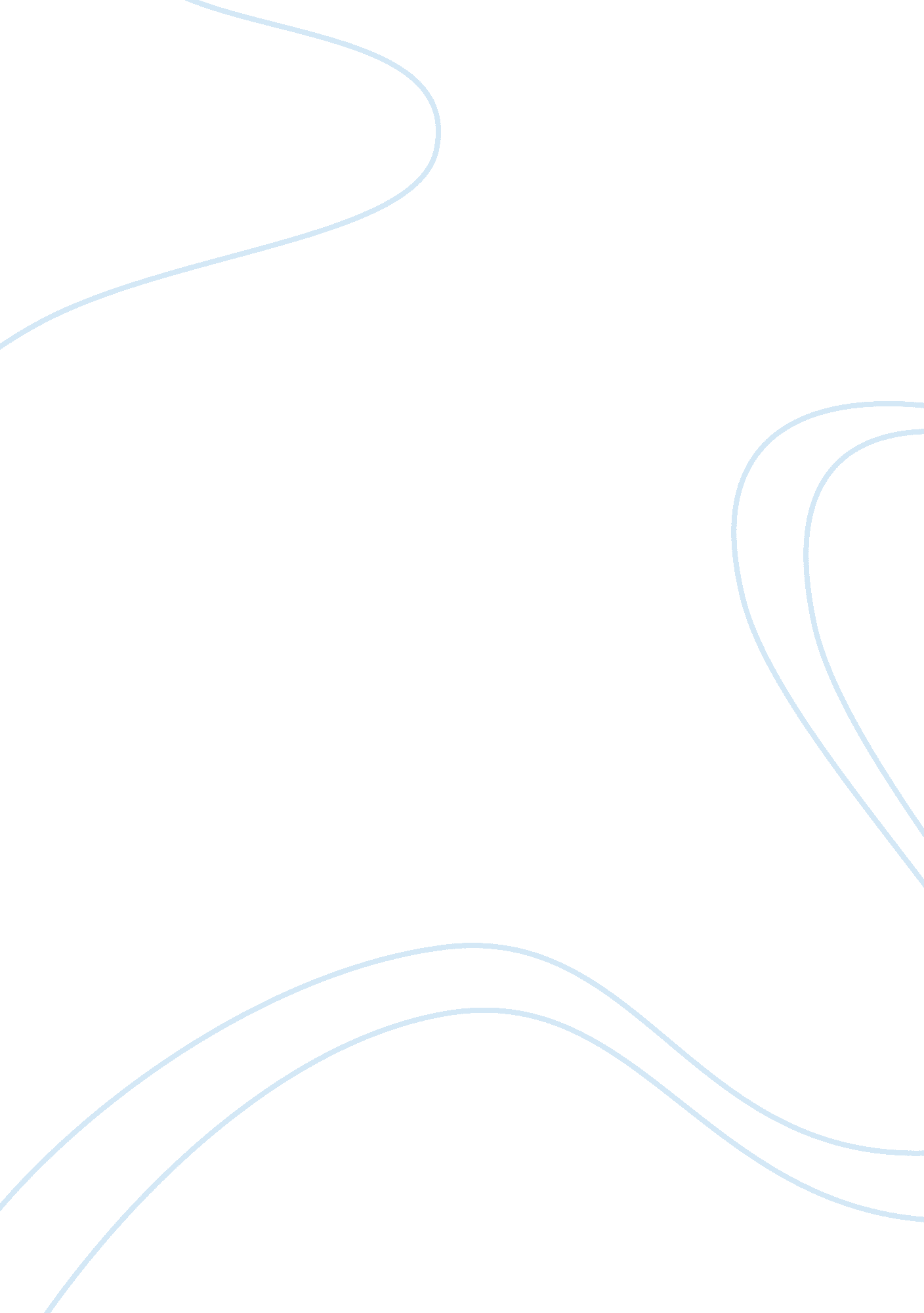 Student and i’m looking for some helpBusiness, Management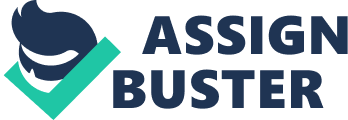 Highly skilled to work in IT Risk Management as IT Risk assessment specialist, manage vulnerability assessment and compliance to discover the vulnerabilities and make sure the platforms under PCI standard on internal and external applications on environment and high experience to solve it with best solutions to achieve PCI-DSS. Vulnerability Assessment plan: Symantec CCS-VM. -Nessus. Ripd7 Nexpose. Test Compliance: -Symantec CCS compliance Penetration Test plan: -Ripd7 Metasploit. -Backtrack 5 r3 and Kali Linux. -PT website code Netsparker 2. Monitoring and Tracing: -HP arcsight -Symantec SIM File Integrity monitoring: -nCircal -Symantec CSP Highly skilled to manage Security and Network projects and take appropriate decisions throughout project lifecycle according PMI standard. Experienced in development and integration for IT network and security solutions. Excellent experience in Cisco, Fortinet, Juniper technologies. Adopting an innovative and analytical approach to technical troubleshooting and issue resolution. Has the ability to motivate and lead high performing teams to overachieve targets. Training courses: IT: - ITIL Foundation Certificate in IT Service Management V3 Security: - ComTIA Security+. Page1 - (FCNSA) FortiNet - FortiGate Multi-Threat Security Systems I (201). - (FCNSP) FortiNet - FortiGate Multi-Threat Security Systems II (301). - (CJSA) Juniper SSL VPN beginner. - (AJSA) Juniper SSL VPN advanced. - (CSR) Sustainability and Corporate Social Responsibility. - Semantec Data Loss Prevention (DLP) 11 Administrator. - Symantec Control Compliance Suite & Vulnerability Manager (CCS) 11 Administrator. Cloud and Virtualization: - Microsoft Azure and Cloud Computing Technology . - Microsoft Virtualization Technology Hyper-v. Microsoft Server 2008. Experience IT Risk Management. at Alinma Bank May 2012 - Present (1 year 3 months) IT Security Implementation Specialist at Saudi Telecom Company (STC) February 2008 - April 2012 (4 years 3 months) IT Security Implementation Specialist at STC IT Manager at ENSAN January 2004 - January 2008 (4 years 1 month) Provide and implement the network solutions, services and VPN circuits for Ensan Infrastructure network. Servers & Network Operation at Arabian Consulting Engineering Center (ACEC) March 2002 - November 2004 (2 years 9 months) IT Department Servers and Network Operation. 